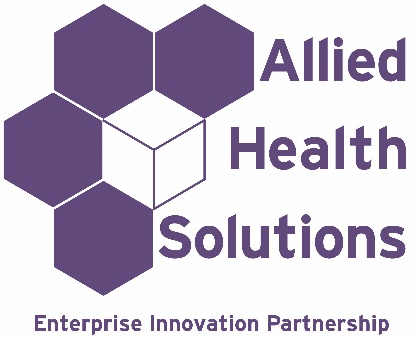 Enabling patients to walk through one door. Achieving parity between mental and physical health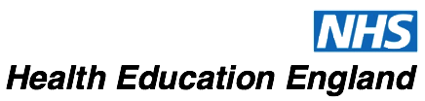 The MaP projectApplication form to attend a North West London Multiprofessional Collaborative Learning groupPlease complete and return to this form to  junedavis@alliedhealthsolutions.co.ukPlaces will be allocated on a first come first served basis and are limited for each group. Your place will be confirmed on receipt of your application.Based on the dates detailed in the programme information, please indicate the Multiprofessional Collaborative Learning Group you would like to attend. NamePostAgenda for Change Band or EquivalentOrganisationWork baseType of workE.g. Acute/Community please describeEmail addressTelephone contactName of Supervisor/team leadEmail addressGroupPlease tick the MCLG you wish attendBrent and HarrowEalingHammersmith and FulhamHillingdon